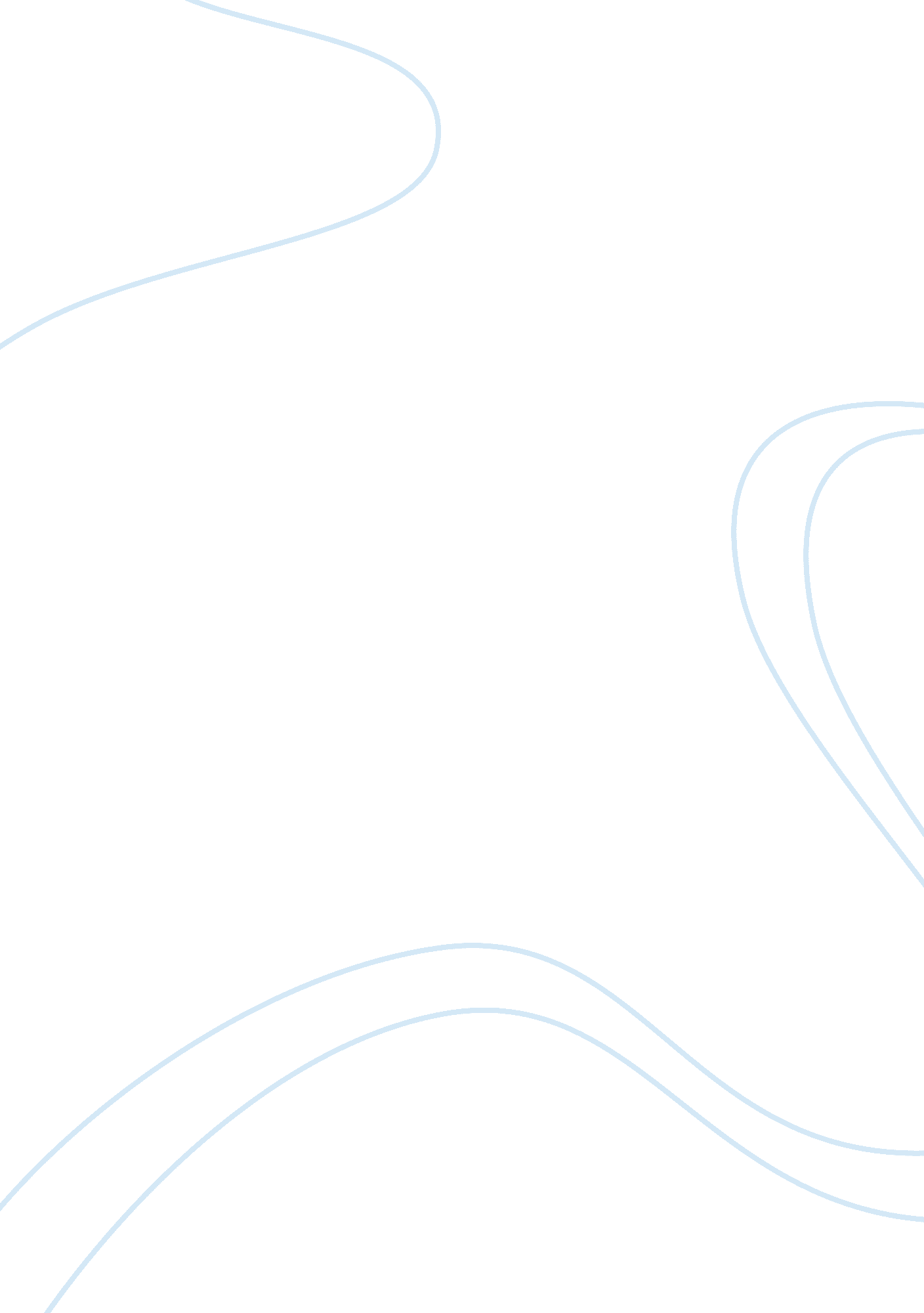 Asian kathakali performancesArt & Culture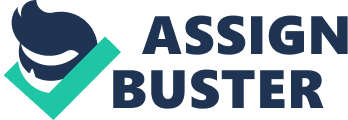 Music 
The prominent music played is Manipravalam. Narrations of the story and the conversations amidst two characters of the play are carried out through gestures expression and rhythmic dancing. The songs are sung in the background, usually by two vocalists. Two drums called Chenda and corresponding mandala are provided for the music, Cymbals and other instruments are associated in the orchestra. 

Performance 
Kathakali performances are conducted after dark but sometimes-special play was played in the very early morning. The main reason why kathakali was being performed was to entertain people after a long period of work. It was also meant to pass the peoples tradition from one generation to the next 

Acting 
Before someone acts the Kathakali, he has to go a rigorous training lasting 8-10 years. The long training period ensures that the actors have full concentration and physical stamina and male actors played the skill to perform. Traditionally, Kathakali used to dress as a woman and played the character, but eventually, with time, female participation in Kathakali has become very common. 

Conclusion 
Kathakali is a stylish, ancient and classical dancing form well known for its large costumes and elaborate make-up. It can be described as a powerfully charged drama and a combination of dance, devotion, drama, music, make up’s and costumers which aim in producing the most impressive sacred theatre in the world. 